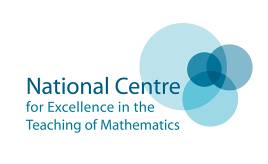 KS3 Progression Map: NumberThis progression map expands upon the statements of subject content in the DfE document Mathematics programmes of study: Key Stage 3 published September 2013. Suggested allocation of material to Years 7, 8 and 9 is given as starting points for writing schemes of work, but the implicit chronology is not intended to be prescriptive or restrictive; indeed, the programme of study is explicit that “Decisions about progression should be based on the security of pupils’ understanding and their readiness to progress to the next stage. Pupils who grasp concepts rapidly should be challenged through being offered rich and sophisticated problems before any acceleration through new content in preparation for key stage 4. Those who are not sufficiently fluent should consolidate their understanding, including through additional practice, before moving on”. The NCETM fully endorses these principles, and will be developing further this progression map to help teachers achieve them. Furthermore, although the map is organised by content, this is only for ease of reference and use. In the classroom, links between topics on the map, and between different maps, should be looked for and explored at every opportunity, so that “by the end of Key Stage 3, pupils … know, apply and understand the matters, skills and processes specified”. Throughout Y7-9 pupils should have regular and opportunity and developmental feedback that helps them to develop fluency, toconsolidate their numerical and mathematical capability from Key Stage 2 and extend their understanding of the number system and place value to include decimals, fractions, powers and rootsselect and use appropriate calculation strategies to solve increasingly complex problemsmove freely between different numerical, algebraic, graphical and diagrammatic representations [for example, equivalent fractions, fractions and decimals, and equations and graphs]use language and properties precisely to analyse numbers, algebraic expressions, 2-D and 3-D shapes, probability and statistics;to reason mathematically, toextend their understanding of the number system; make connections between number relationships, and their algebraic and graphical representationsextend and formalise their knowledge of ratio and proportion in working with measures and geometry, and in formulating proportional relations algebraicallymake and test conjectures about patterns and relationships; look for proofs or counter-examplesbegin to reason deductively in geometry, number and algebra, including using geometrical constructionsinterpret when the structure of a numerical problem requires additive, multiplicative or proportional reasoningexplore what can and cannot be inferred in statistical and probabilistic settings, and begin to express their arguments formally;and to solve problems, todevelop their mathematical knowledge, in part through solving problems and evaluating the outcomes, including multi-step problemsdevelop their use of formal mathematical knowledge to interpret and solve problems, including in financial mathematicsbegin to model situations mathematically and express the results using a range of formal mathematical representationsselect appropriate concepts, methods and techniques to apply to unfamiliar and non-routine problems.The NCETM will be developing further resources to support the development and embedding of these skills.Year 7Year 8Year 9StructureStructureStructureunderstand and use place value for decimals, measures and integers of any size state the multiplicative relationship between the numbers represented by any two digits in any numberstate in the form A × 10n  (n any positive or negative integer) the multiplicative relationship between the numbers represented by any two digits in any numberorder positive and negative integers, decimals and fractionsorder positive and negative integers, decimals, fractions and numbers given in the form √n order positive and negative integers, decimals, fractions and numbers given in the standard form A x 10n 1≤A<10, where n is a positive or negative integer or zerouse the number line as a model for ordering integers, decimals and fractionsuse the number line as a model for ordering integers, decimals, fractions and numbers given in the form √nuse the number line as a model for ordering of the real numbersuse the symbols =, ≠, <, >, ≤, ≥ to make order statements about positive and negative integers, decimals and fractionsuse the symbols =, ≠, <, >, ≤, ≥ to make order statements about integers, decimals, fractions and numbers given in the form √nuse the symbols =, ≠, <, >, ≤, ≥ to make order statements about real numbersdefine percentage as ‘number of parts per hundred’, and know their decimal and fraction equivalentsrelate percentages to decimals and fractions by showing their relative positions on a number linerelate percentages to decimals and fractions, moving efficiently between the different forms in any contextappreciate the infinite nature of the set of integersappreciate the infinite nature of the sets of integers and rational numbersappreciate the infinite nature of the sets of integers, real and rational numbersuse standard units of mass, length, time, money and other measures, including with decimal quantitiesuse standard units of mass, length, time, money and other measures, including with decimal and fractional quantities use standard units of mass, length, time, money and other measures, including with decimal quantities and quantities given in the standard form A x 10n 1≤A<10, where n is a positive or negative integer or zeroround numbers and measures to different degrees of accuracy, for example to the nearest whole number or to one decimal placeround numbers and measures to different degrees of accuracy, for example, to the nearest whole number or to one or two decimal placesround numbers and measures to different degrees of accuracy, for example, to a number of decimal places or significant figures CalculationCalculationCalculationCalculators should not be used as a substitute for good written and mental arithmetic. Teachers should use their judgement about when ICT tools should be used.Calculators should not be used as a substitute for good written and mental arithmetic. Teachers should use their judgement about when ICT tools should be used.Calculators should not be used as a substitute for good written and mental arithmetic. Teachers should use their judgement about when ICT tools should be used.use the four operations, including formal written methods, applied to integers and decimals; multiply proper and improper fractions, and mixed numbers, all both positive and negativemultiply and divide a whole number by a fraction, whether positive and negativeuse the four operations applied to real numbers, whether positive or negativeuse conventional notation for the priority of operations, including bracketsuse conventional notation for the priority of operations, including brackets and powers,use conventional notation for the priority of operations, including brackets, powers, roots and reciprocals recognise and use relationships between the operations +, –, ×, ÷, including inverse operationsrecognise and use relationships between the operations +, –, ×, ÷, squaring and finding the square root, including inverse operationsrecognise and use relationships between any operations including inverse operationsinterpret fractions and percentages as operatorsuse A = 1/n of B implies B = nA, and A = n% of B implies B = (100A)/n    Structure depending on operations: integersStructure depending on operations: integersStructure depending on operations: integersuse the concepts and vocabulary of prime numbers, factors (or divisors), multiples, common factors, common multiples, highest common factor, lowest common multipleuse prime factorisationuse prime factorisation, including using product notation and the unique factorisation propertyuse square, cube, square root and cube rootuse integer powersuse integer powers and associated real roots (square, cube and higher), recognise powers of 2, 3, 4, 5Structure depending on operations: beyond integersStructure depending on operations: beyond integersStructure depending on operations: beyond integersdistinguish between exact representations of roots and their decimal approximationswork interchangeably with terminating decimals and their corresponding fractions (such as 3.5 and 7/2 or 0.375 and 3/8) work interchangeably with terminating decimals their corresponding fractions and percentages (such as 3.5, 7/2, and 350% or 0.375, 3/8, and 37.5%)work interchangeably with terminating decimals their corresponding fractions and percentages, and know the fraction and percentage equivalents of some common recurring decimals (such as 3.5, 7/2, and 350% or 0.375, 3/8, and 37.5%, or 0.33333...., ⅓ and 33⅓%)interpret and compare numbers in standard form A x 10n 1≤A<10, where n is a positive or negative integer or zero Linking and extending percentages, decimals and fractionsLinking and extending percentages, decimals and fractionsLinking and extending percentages, decimals and fractionsinterpret percentages and percentage changes as a fraction or a decimal, interpret these multiplicatively, express one quantity as a percentage of another, compare two quantities using percentages, and work with percentages greater than 100%understand why an “n% increase” is not the inverse operation of an “n% decrease”Understanding numbers in contextual calculationsUnderstanding numbers in contextual calculationsUnderstanding numbers in contextual calculationsround numbers and measures to an appropriate degree of accuracy, for example to the nearest whole number or to one decimal place round numbers and measures to an appropriate degree of accuracy, for example to the nearest whole number or to one or two decimal places round numbers and measures to an appropriate degree of accuracy, for example, to a number of decimal places or significant figuresuse approximation, through rounding to the nearest whole number or to one decimal place, to estimate answersuse approximation, through rounding to the nearest whole number or to one or two decimal places, to estimate answerscalculate possible resulting errors expressed using inequality notation a<x≤buse a calculator and other technologies to calculate results accurately and then interpret them appropriatelyuse a calculator and other technologies to calculate results accurately and then interpret them appropriatelyuse a calculator and other technologies to calculate results accurately and then interpret them appropriately